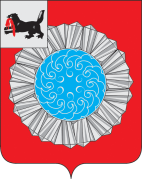 АДМИНИСТРАЦИЯ  МУНИЦИПАЛЬНОГО ОБРАЗОВАНИЯ  СЛЮДЯНСКИЙ РАЙОНП О С Т А Н О В Л Е Н И Ег. СлюдянкаОт «___» _______ 2018 № ____В целях организации транспортного обслуживания населения на территории Слюдянского района, в соответствии с п. 27 ч. 1 ст. 3 Федерального закона от 13 июля 2015 г. N 220-ФЗ "Об организации регулярных перевозок пассажиров и багажа автомобильным транспортом и городским наземным электрическим транспортом в Российской Федерации и о внесении изменений в отдельные законодательные акты Российской Федерации", со статьей 15 Федерального закона № 131-ФЗ «Об общих принципах организации местного самоуправления в Российской Федерации», руководствуясь статьями 38, 47 Устава муниципального образования Слюдянский район, зарегистрированного постановлением Губернатора Иркутской области от 30 июня 2005 года №303-п, регистрационный № 14-3ПОСТАНОВЛЯЮ:Утвердить Документ планирования регулярных перевозок автомобильным транспортом на территории муниципального образования Слюдянский район (Приложение).Признать утратившим силу постановление администрации муниципального образования Слюдянский район от 15.01.2018 года № 9 «Об утверждении документа планирования регулярных перевозок автомобильным транспортом на территории муниципального образования Слюдянский район на 2018 – 2022 годы».Опубликовать настоящее постановление в специальном выпуске газеты «Славное море» и разместить на официальном сайте администрации муниципального района www.sludyanka.ru в разделе «Муниципальные правовые акты».Контроль за исполнением настоящего постановления возложить на вице-мэра, первого заместителя мэра муниципального образования Слюдянский район                    Ю.Н. Азорина.Мэр муниципального образованияСлюдянский район							                          А. Г. Шульц Приложение                        к постановлению администрациимуниципального образования Слюдянский районот _____________ № _____Документ планирования регулярных перевозокавтомобильным транспортом на территории муниципального образования Слюдянский районСодержание:Раздел I. Перечень муниципальных маршрутов регулярных пассажирских перевозок по регулируемым тарифам.Раздел II. Перечень муниципальных маршрутов регулярных пассажирских перевозок по не регулируемым тарифам.Раздел III. Требования к классу транспортных средств и порядку посадки и высадки пассажиров.Раздел IV. Наименования улиц, автомобильных дорог, по которым предполагается движение транспортных средств между остановочными пунктами по маршрутам регулярных перевозок.Раздел V. Требования к вместимости и расписания движения пассажирского транспорта.Раздел VI. План изменения вида регулярных перевозок.Раздел VII. План отмены муниципальных маршрутов.Раздел VIII. План-график заключения муниципальных контрактов на оказание услуг регулярных перевозок автомобильным транспортом на территории муниципального образования Слюдянский район.Раздел I. Перечень муниципальных маршрутов регулярных пассажирских перевозок по регулируемым тарифам.Раздел II. Перечень муниципальных маршрутов регулярных пассажирских перевозок по не регулируемым тарифам.Маршруты по нерегулируемым тарифам не предусмотрены.Раздел III. Требования к классу транспортных средств и порядку посадки и высадки пассажиров* ОМК/МК – Особо малый класс/малый класс транспортных средств - пассажировместимостью от 13 до 22      МК/СК – малый класс транспортных средств/средний класс транспортных средств – пассажировместимостью от 22,Установлено согласно классификации автотранспортных средств, принятой ЕЭК ООНРаздел IV. Наименования улиц, автомобильных дорог, по которым предполагается движение транспортных средств между остановочными пунктами по маршрутам регулярных перевозок.Раздел V. Требования к вместимости и расписанию движения пассажирского транспорта.Раздел VI.План изменения вида регулярных перевозок.Раздел VII. План отмены/изменения муниципальных маршрутов.Раздел VIII.План-график заключения муниципальных контрактовна оказание услуг регулярных перевозок автомобильным транспортом на территории муниципального образования Слюдянский район.Вице-мэр, первый заместитель мэра муниципального образования Слюдянский район                                                                                                Ю.Н. АзоринОб утверждении Документа планирования регулярных перевозок автомобильным транспортом на территории муниципального образования Слюдянский район № п/пПорядковый № маршрутаНаименование маршрутаНаименования промежуточных остановочных пунктов по маршруту регулярных перевозок или наименования поселений, в границах которых расположены промежуточные остановочные пунктывид сообщения (городское, пригородное, междугородное)Протяженность маршрута1101г. Слюдянка – р.п. Култук Рудоуправление, Деловой двор, Микрорайон рудоуправление, Музей, Типография, Рынок, Автостанция, Пионерская, Мост, ДСР, Лесхоз, Стройка, Перевал, Шаманка, Талая,  4-ый участок, Стрелка, Почта, Роща, Почта, Стрелка, Байкальская, Стройка, Детсад, Мясокомбинат, Гараж.пригородное19,72102г. Байкальск – п. Утулик Мкн. Гагарина, Автостанция, Ракета, п.Солзан, 160 км, 164 км, Мурино, Поворот, Новоснежнаяпригородное11,53103г. Слюдянка – г. Байкальск мкн. Гагарина, Спорткомплекс, Речная, Сангород, Строитель, Горный, Бабха-2, Бабха-1, Кафе «Полина», Поворот, Сельсовет, Утуликпригородное434104г. Байкальск – п. НовоснежнаяМкн. Гагарина, Автостанция, Ракета, п.Солзан, 160 км, 164 км, Мурино, Поворот, Новоснежнаяпригородное49,35106г. Слюдянка – ст. Ангасолка ул.Ленина, федеральная трасса М-55 Байкал, ул. Кирова, федеральная трасса М-55 Байкал, ул. Заводскаяпригородное24,46107г. Слюдянка – п. Мангутай Автостанция, Садовая, Буравщина, Муравей, Мангутайпригородное18,97109г. Слюдянка – д. Тибельти Автостанция ,4-ый участок, Гараж, Быстрая, Тибельтипригородное46,7№ п/пПорядковыйномер маршрутаНаименование маршрутаКласс транспортного средстваПорядок посадки и высадки пассажиров1101г. Слюдянка – р.п. Култук ОМК/МК//СК*На установленных остановочных пунктах2102г. Байкальск – п. Утулик ОМК/МК*На установленных остановочных пунктах3103г. Слюдянка – г. Байкальск МК/СК*На установленных остановочных пунктах4104г. Байкальск – п. Новоснежная ОМК/МК*На установленных остановочных пунктах5106г. Слюдянка – ст. Ангасолка ОМК/МК*На установленных остановочных пунктах6107г. Слюдянка – п. Мангутай ОМК/МК/СК*На установленных остановочных пунктах7109г. Слюдянка – д. Тибельти ОМК/МК*На установленных остановочных пунктах№ п/пПорядковый номер маршрутаНаименование маршрутаНаименования улиц и автомобильных дорог1101г. Слюдянка –  р.п. Култук ул. Шахтерская, ул. Коммунальная, ул. Парижской Коммуны, ул. Ленина, федеральная трасса М-55 Байкал, федеральная трасса Култук-Монды – до границы с Монголией А-3332102г. Байкальск –  п. Утулик мкн. Гагарина, ул. Речная, федеральная трасса М-55, ул. Горная, ул. Победы3103г. Слюдянка –               г. Байкальск ул. Ленина, федеральная трасса М-55 Байкал, мкн. Гагарина, ул. Байкальская,  ул. Железнодорожная, мкн. Южный,4104г. Байкальск – п. Новоснежная мкн. Гагарина, ул. Байкальская, ул. Железнодорожная, федеральная трасса М-55 Байкал, ул. Горная. Ул. Лесная5106г. Слюдянка – ст. Ангасолка ул. Ленина, федеральная трасса М-55 Байкал, ул. Кирова, федеральная трасса М-55 Байкал, ул. Заводская6107г. Слюдянка – п. Мангутай ул. Ленина, федеральная трасса М-557109г. Слюдянка – д. Тибельти ул. Ленина, федеральная трасса М-55 Байкал, ул. Кирова, ул. Профсоюзная, федеральная трасса  Култук-Монды-до границы с Монголией А-333№ п/пПорядковыйномер маршрутаНаименование маршрутапассажировместимостьДни движенияпо маршрутуВремя отправления первого и последнего автобусов  с начального остановочного пунктаВремя отправления первого и последнего автобусов  с конечного остановочного пункта1101г. Слюдянка – р.п. Култук 13/22Будние дни06:30 – 21:0006:50 – 20:001101г. Слюдянка – р.п. Култук 13/22Выходные и праздничные дни07:00 – 21:1507:00 – 20:002102г. Байкальск – п. Утулик 13/22ежедневно08:05 – 20:0506:55 – 20:303103г. Слюдянка – г. Байкальск 41Будние дни05:30 – 18:2006:30 – 19:103103г. Слюдянка – г. Байкальск 41Выходные и праздничные дни07:00 – 18:2008:00 – 19:104104г. Байкальск – п. Новоснежная 13ежедневно09:0012:005106г. Слюдянка – ст. Ангасолка 13ежедневно06:30 – 19:1007:00 – 17:146107г. Слюдянка – п. Мангутай 22Ежедневно с 01 мая по 31 октября08:50 – 12:0009:20 – 12:307109г. Слюдянка – д. Тибельти 13ежедневно08:30 – 15:0009:30 – 16:00№ п/пПорядковый номер муниципального маршрутаНаименование муниципального маршрутаФактический вид регулярных перевозок на муниципальном маршрутеПланируемый вид регулярных перевозок на муниципальном маршрутеДата изменения вида регулярных перевозок1234561101г. Слюдянка – р.п. Култук По нерегулируемым тарифамПо регулируемым тарифам01.08.20182102г. Байкальск – п. Утулик По нерегулируемым тарифамПо регулируемым тарифам01.08.20183103г. Слюдянка – г. Байкальск По нерегулируемым тарифамПо регулируемым тарифам01.08.20184104г. Байкальск – п. Новоснежная По нерегулируемым тарифамПо регулируемым тарифам01.08.20185106г. Слюдянка – ст. Ангасолка По нерегулируемым тарифамПо регулируемым тарифам01.08.20186107г. Слюдянка – п. Мангутай По нерегулируемым тарифамПо регулируемым тарифам09.01.20197109г. Слюдянка – д. Тибельти По нерегулируемым тарифамПо регулируемым тарифам03.03.2019№ п/пПорядковый номер муниципального маршрутаНаименование муниципального маршрутаДата отмены муниципального маршрутаДата изменения муниципального маршрута12341101г. Слюдянка – р.п. Култук -01.08.20182102г. Байкальск – п. Утулик -01.08.20183103г. Слюдянка – г. Байкальск -01.08.20184104г. Байкальск – п. Новоснежная -01.08.20185106г. Слюдянка – ст. Ангасолка -01.08.20186107г. Слюдянка – п. Мангутай -09.01.20197109г. Слюдянка – д. Тибельти -03.03.2019№ п/пПорядковый номер муниципального маршрутаНаименование муниципального маршрутаПериод проведения торгов по выбору поставщиков услуг регулярных перевозок автомобильным транспортом на территории муниципального образования Слюдянский район, с целью заключения муниципальных контрактов в соответствии с Федеральным законом от 05.04.2013 № 44-ФЗ "О контрактной системе в сфере закупок товаров, работ, услуг для обеспечения государственных и муниципальных нужд"1101г. Слюдянка – р.п. Култук 2018 г.2102г. Байкальск – п. Утулик 2018 г.3103г. Слюдянка – г. Байкальск 2018 г.4104г. Байкальск – п. Новоснежная 2018 г.5106г. Слюдянка – ст. Ангасолка 2018 г.6107г. Слюдянка – п. Мангутай 2019 г.7109г. Слюдянка – д. Тибельти 2019 г.